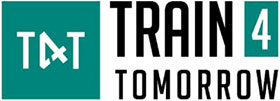 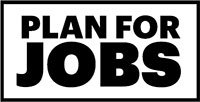 What is LinkedIn?LinkedIn is an online platform that connects professionals and brands. It’s a great way to connect with recruiters, showcase your credentials, build a network, and share your professional interests and activity.Setting up your LinkedIn profileSet a professional profile picture (profiles with a photo get up to 21 times more views)In your Summary, express your key interests, motivation, and skills.Add your relevant work experience and education. Keep this updated as you progress in your career or studies.Add relevant skills, and ask past employers, tutors or teachers to endorse them.Request recommendations. Reach out to employers, colleagues, or tutors, to leave a recommendation on your profile.Making the most of your LinkedIn profileThe more you can fill in your profile, the more potential employers can get to know you and understand if you’re a potential fit for their company.If you don’t have a professional photo, ask a friend or family member to take one! Find a plain background in a well-lit space and take a head-and-shoulders photo.Join relevant groups and communities to engage with people in your sectorShare and comment on posts on topics relevant to your industryReach out to industry experts and local recruiters for advice on finding jobs, what they look for in new recruits, and tips on working in the industry